收件人：日  期：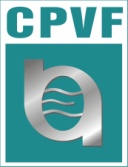 CPVF 2017第九届中国（上海）国际化工泵、阀门及管道展览会The 9th China (Shanghai) International Chemical Pump、Valve & Pipeline Fair2017年8月23--25日中国·上海新国际博览中心主办单位中国化工企业管理协会中国化工机械动力技术协会广东省化工学会广东省石油和化学工业协会振威展览股份支持单位中国氯碱工业协会上海市化工行业协会上海涂料染料行业协会上海化工(中国)理事会温州市龙湾区阀门行业协会浙江省泵阀行业协会组织机构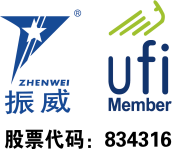  广州振威国际展览有限公司大会官网：www.ctef.net【国务院出台政策支持化工装备制造国产化 泵阀管道设备市场需求广阔】今年是“十三五”开局之年，国务院发布的《关于加快振兴装备制造业若干意见》明确指出，大型化工成套设备位列未来重点突破的16个关键领域之中，泵阀管道产品作为化工装备领域的通用设备市场需求十分广阔。同时，为了推进化工装备制造行业的整体发展，不少省份也陆续出台了一系列利好政策。“一带一路”国家战略的快速推进，也为我国化工装备制造企业提供了广阔的市场空间。对于化工装备制造产业来说，巨大的机遇就在眼前。但如何同时运营好国内外两个市场，向用户提供有竞争力的产品，已经成为我国化工装备制造企业普遍关注和致力发展的重点。【国际泵阀管道展8月上海举行 展会品质再次提升】第九届中国（上海）国际化工泵、阀门及管道展览会将于2017年8月23-25日在上海新国际博览中心如期举行，展会预计将吸引来自美国、法国、德国、意大利、韩国、日本、中国台湾等17个国家和地区的350多家企业参展，展出面积达到45000平米，超过40000名专业观众在展会现场进行采购交流与商务洽谈，向来是泵阀管道企业在化工行业首选的推广平台。德国耐驰、德国海密梯克、德国琵乐、德国普兰德、美国Curtiss Wright、美国泰悉尔、意大利创维尼、波兰Dellmeco、日本YONEI、ASUNG阀门、韩国Kumwoo、米顿罗工业、阿尔卡控制阀、美国博雷、乔治费歇尔、浙江有氟密、山东伯仲、安徽天马、天津君宇、安徽盛唐、江苏新世界、上海真空泵、淄博真空泵、新安江泵业、中亚阀门、维都利阀门、良丰阀门、宝鸡守善、宝鸡邦力特、南京汉泰、斯得浦泵业、上海德耐、上海佰诺、上海沪冈、爱特阀门、苏州锐创、济南福斯、江阴天田、山东博科、深圳摩控、中鼎阀业、远大阀门、瑞悟工业、江阴爱尔姆、烟台沃尔姆等企业将参与本届展会。【中国化工建设总公司、上海金山工业区、南京六合经济开发区等将莅临展会】在完善上届各项工作的基础上组委会将继续加大观众邀请力度，展会期间预计将有50多个专业采购团莅临现场参观采购。其中包括中国化工建设总公司采购团、中国成达工程公司采购团、中国五环工程公司采购团、上海化工行业协会采购团、上海化工（中国）理事会采购团、上海涂料染料行业协会采购团、上海化工研究院采购团、上海华谊精细化工采购团、辽宁奥克股份采购团、万华化学采购团、中化蓝天集团采购团、南风化工集团采购团、益海嘉里油脂化工采购团、上海寰球工程公司采购团、德希尼布天辰化工采购团、克莱恩化工采购团、上海金山工业园区采购团、上海精细化工产业园、泰州滨江工业园区等。【新华社、中国化工报、荣格工业、国家石油和化工网等百家媒体现场报道】中国（上海）国际化工泵、阀门及管道展览会已经连续成功举办八届，展会自创办以来一直都得到众多权威媒体的支持，新华社、上海证券报、中国化工报、新浪财经、网易财经、凤凰财经、腾讯财经、国家石油和化工网、Chemical Engineering、荣格工业、流程工业、日本化学工业日报、美国化工网、中国化工机械网、中国泵阀商务网、中国泵阀网、全球阀门网、中国环保在线、中国拟在建项目网、化工707、亚洲流体网等国内外100多家业界顶级媒体将会对展会进行全方位立体宣传报道，深度解读化工装备产业发展趋势，最大化提高参展企业在业界的影响力。■ 如果您是以下产品的供应商，请尽快预订展位1、泵：活塞泵 柱塞泵 隔膜泵 罗茨泵 齿轮泵 螺杆泵 滑片泵 转子泵 轴流泵 漩涡泵 混流泵 喷射泵 升液泵 化工泵 油泵 卫生泵 真空泵 消防泵 空调泵 排污泵 洒水泵 计量泵 乳化泵 加药泵 耐腐蚀泵 (特殊)离心泵2、阀门及执行机构：闸阀 蝶阀 球阀 底阀 控制阀 截止阀 节流阀 仪表阀 柱塞阀 隔膜阀 旋塞阀 止回阀 减压阀 安全阀 疏水阀 调节阀 排污阀 电磁阀 过滤器 气动执行机构 电动执行机构 手动执行机构 液动执行机构3、泵阀配套产品：密封件 电动机 粘合剂 光谱仪 涂层 泵壳 焊接 衬垫 轴承 阀杆 手轮 气缸 液压缸 铸件 锻件 无负压供水 检测设备 阀门定位器 数控机床4、管道/连接器/塑料：塑料管 波纹管 复合管 水泥管 保温管 管接头 胶管 钢管 套管 弯头 弯管 软管 三通 四通 法兰 管道机械 5、工程及服务：工程管理 工程设计 工程施工 工程预算 服务外包 设备安装 设备维修 产品认证 ■ 收费标准：- 标准展位 (×)     国内企业：RMB 13000元／个／展期（单开口） 国外企业：RMB 30000元／个／展期国内企业：RMB 15000元／个／展期（双开口）- 展位配备：三面展板、地毯、门楣、日光灯、一桌两椅、电源插座（特殊用电须向展馆申请，另行收费）- 净空地 (起租，不配备任何设施，特装管理费35元／平米)  国内企业收费：RMB1300元／M2    国外企业收费：RMB 3200元／M2    - 技术研讨会／产品推介会——收费标准：容纳60人的会议室：RMB 8000元／小时■ 会刊与展场广告： (规格为×，广告费一次性付清；因故不能参展企业，亦欢迎选择。)　■  相关有偿广告入场券5万元/10万张      巨型充气拱门1.2万元/个      参观证1.5万元      花篮200元/个　　　　　　　　　　　　　　充分利用CPVF，巩固您的市场地位！参展程序——欲报名参展的单位，请填妥《参展申请表》，加盖公章后传真或邮寄至：广州振威国际展览有限公司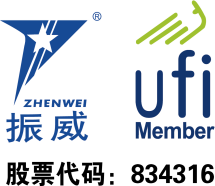 地  址：广州市海珠区新港东路2433号启盛会展产业园403房电  话：020-89899350  8989 9051  传  真：020-8395 3200联系人：吴宇驰          大会官网：www.ctef.net广告位置广告位置封  面封  底扉 页封二/封三彩色跨版彩色内页费   用25000元20000元18000元15000元10000元8000元